RestaurantesAsado de Ternasco de AragonUn plato típico en ZaragozaEs un cordero jovenUn cordero asado servido con las papas (Acero).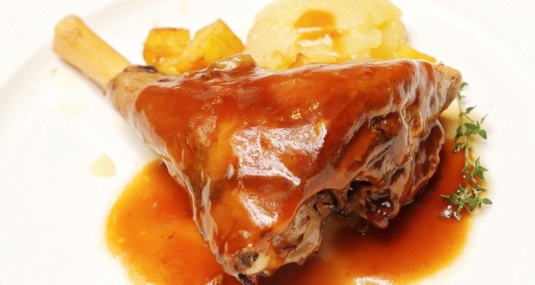 La Rinconada de LorenzoEstá en La Salle en ZaragozaHay muchos menús: menú temporada, menú para la semana de fiestas del Pilar, y menú degustaciónCosta 20 € ($23.07) a 45 € ($51.91) (“Menús”).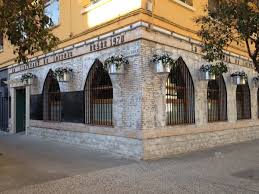 Works CitedAcero, Jorge. “Top 10 Best Dishes of Zaragoza.” Foodie and Tours Zaragoza, www.foodieandtourszaragoza.com/blog/top-10-best-dishes-zaragoza/. Accessed 6 Oct. 2018.“Basílica de Nuestra Señora del Pilar.” Zaragoza, www.zaragoza.es/ciudad/ turismo/en/que-visitar/detalle_ Monumento?id=32. Accessed 5 Oct. 2018. “El Pilar Festival.” Spanish Fiestas, www. spanish-fiestas.com/festivals/el-pilar/. Accessed 5 Oct. 2018. Fox, Esme. “10 Things to Know Before Visiting Zaragoza, Spain.” Culture Trip, 27 Mar. 2018, theculturetrip.com/ europe/spain/articles/10-things-to-know-before-visiting-zaragoza-spain/. Accessed 5 Oct. 2018.“Menús.” La Rinconada de Lorenzo, www.la rinconadadelorenzo.com/menus/. Accessed 6 Oct. 2018.“Palacio de la Aljafería.” Zaragoza, www. zaragoza.es/ciudad/turismo/en/que-visitar/detalle_Monumento?id=7. Accessed 5 Oct. 2018.“Top 10 Spanish Cities by Population.” Top 10 Cities, www.top10cities.net/country/ spain-cities.php. Accessed 5 Oct. 2018. Zaragoza, España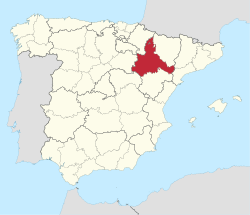 Haley SchweigertLugares Para Visitar en ZaragozaBasílica de Nuestra Señora del PilarEstá en la Plaza de Pilar Es un monumento Marian más importante Muchos peregrinos visitan la catedral todos los añosHay pinturas por Goya y los hermanos BayeuArquitectura barroca de el siglo XVII (“Basílica de Nuestra Señora del Pilar”).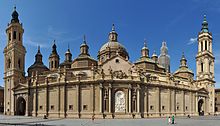 Palacio de la AljaferíaEstá en la Calle Diputados Usa por Aragonés Corts ahoraArquitectura Islamic MudéjarPalacio islámico en el siglo XIPalacio Cristiano para los reyes aragoneses en el siglo XIIPalacio de los reyes católicos en el siglo XV (“Palacio de la Aljafería”). 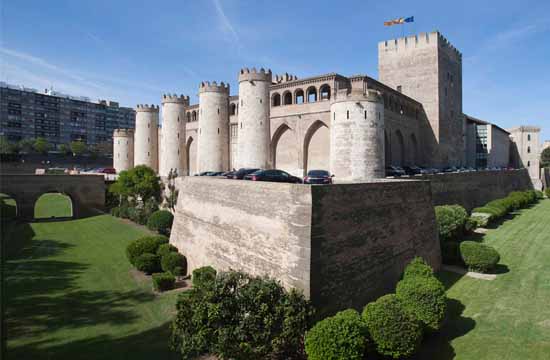 Las Fiestas de la CiudadFiestas del Pilar12 de octubre, pero la semana antes de la fiesta es muy divertidaEn la semana hay muchas tipas de música, flores, y desfiles para la Virgen de Pilar Está el desfile de los gigantes y cabezudos y la corrida de toros (“El Pilar Festival”).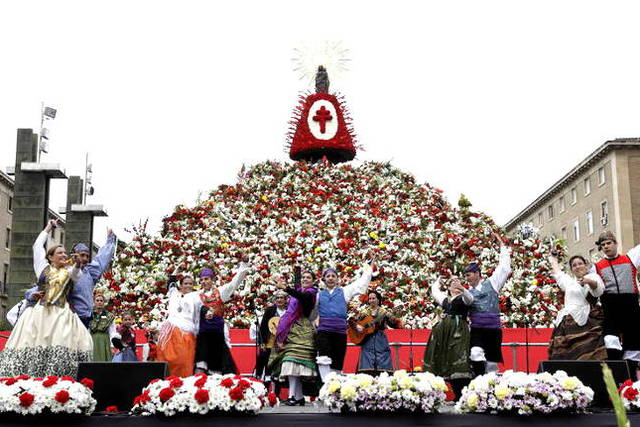 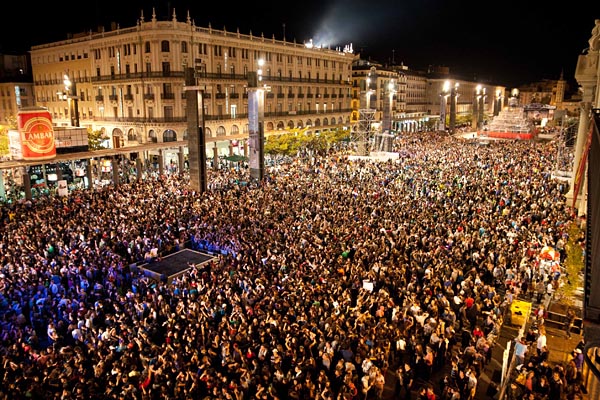 Cosas InteresantesLa población: 664, 938 personas (“Top 10 Spanish”).Es la capital de región de AragónEs la ciudad quinto grande en EspañaHay mucha arquitectura morisca, por ejemplo, el Palacio de la AljaferíaLas Fiestas del Pilar en octubre (Fox).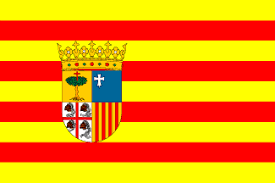 